 OFK Baník Lehota pod VtáčnikomDnes sa na našom domácom ihrisku predstaví súper OFK Baník Lehota pod Vtáčnikom. Týmto u nás srdečne vítame vedenie, hráčov, fanúšikov hostí i domácich. Náš dnešný súper sa po 2.kole nachádza na 12. mieste s 2 bodmi. Naše mužstvo sa nachádza  na  5 mieste so 4 bodmi. Dnes sa stretávame v novom súťažnom ročníku  3.kola 4.ligy ZsFZ -2019/2020. Veríme, že dnes uvidíme pekný futbal.BLAVA DO TOHO! ŠK BLAVA 1928                               Lehota pod VtáčnikomBLAVAŠPORTSPRAVODAJ ŠPORTOVÝCH KLUBOV ŠK BLAVA 1928Ročník XXII. ČÍSLO 2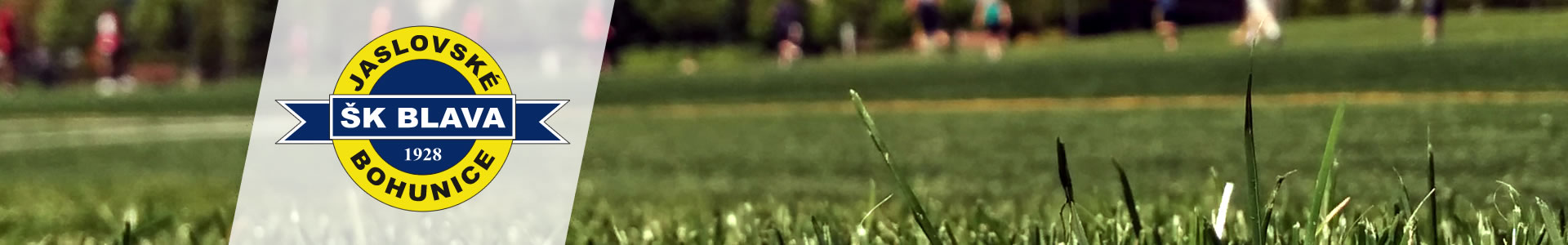 ZSFZ – 4.liga 2019-20203.kolo 18. Augusta 2019 o 17:00 hodŠK BLAVA 1928–OFK Baník Lehota p/VRozhodca: Pucher PeterI.asistent rozhodcu: Darnadi IvanII.asistent rozhodcu: Horik  MartinDelegát: Mikušovič DušanDátum vydania: 2019-08-15WWW.SKBLAVA.